УКРАЇНАПОЧАЇВСЬКА  МІСЬКА  РАДАВИКОНАВЧИЙ КОМІТЕТР І Ш Е Н Н Явід       квітня  2019 року                                                            №  проектПро виділення одноразовоїгрошової допомоги гр. Мазурок А.І.              Розглянувши заяву жительки  м. Почаїв вул. Я.Мудрого, 47  гр. Мазурок Анастасії Ігнатівни , інваліда першої групи загального захворювання,  яка  просить виділити одноразову грошову допомогу на лікування, взявши до уваги довідку АЗПСМ м. Почаїв від 01.03.2019 року та  депутатський  акт  обстеження  від   04 березня 2019 року та керуючись Законом України «Про місцеве самоврядування в Україні»,  Положенням про надання одноразової адресної матеріальної допомоги малозабезпеченим верствам населення Почаївської міської об’єднаної територіальної громади, які опинилися в складних життєвих обставинах, затвердженого рішенням виконавчого комітету № 164 від 19 жовтня 2016 року на виконання Програми «Соціальна підтримка малозабезпечених верств населення Почаївської міської об’єднаної територіальної громади на 2019-2020 роки»   ,    виконавчий комітет міської ради                                                     В и р і ш и в:Виділити одноразову грошову допомогу гр. Мазурок Анастасії Ігнатівні в   розмірі 1000 (одна тисяча)  гривень.Фінансовому відділу міської ради перерахувати гр. Мазурок Анастасії Ігнатівні одноразову грошову допомогу.Лівар Н.М.Бондар Г.В.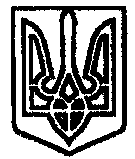 